Registration ID Number:  	 	  	 	Room Number: READING & WRITING FOUNDATION EXEMPTION EXAMINATION You have 25 minutes to complete this section.Please read the questions carefully.September 2016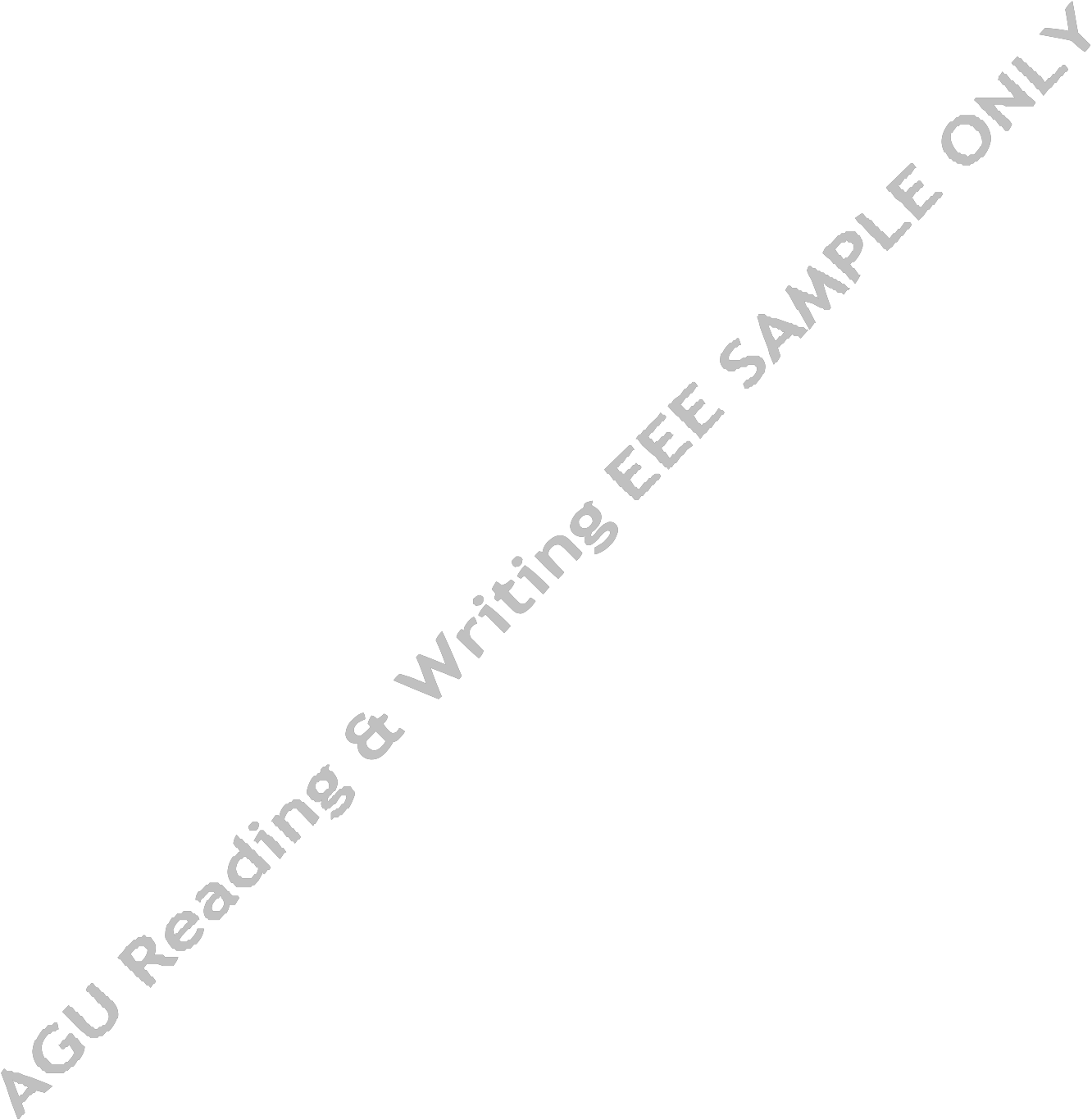 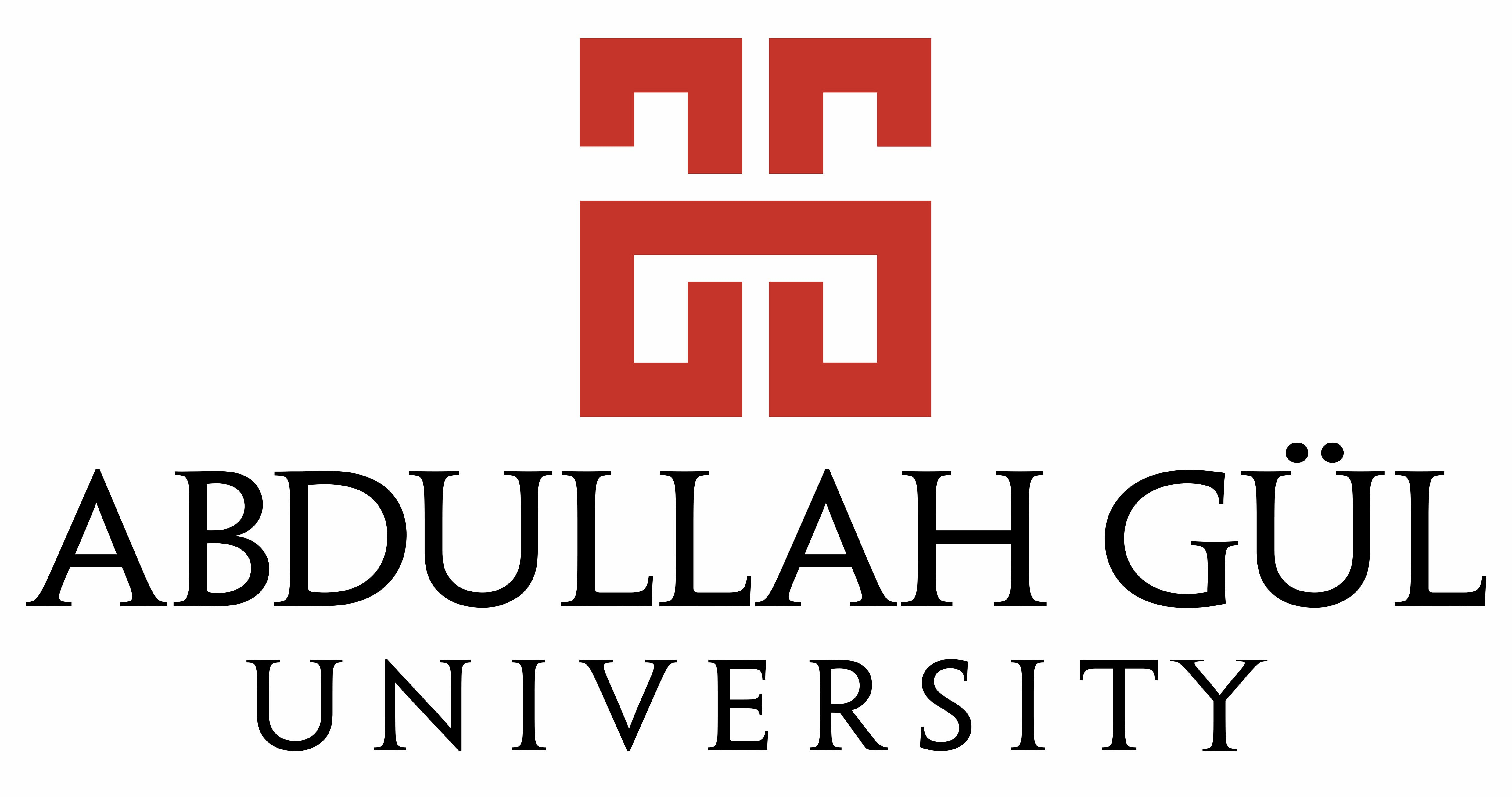   	                            	Registration #  	 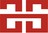 Foundation Exemption Examination – Reading Text Read the text and answer the questions of the next page. TorontoToronto is the largest city in Canada. It is the capital city of the province of Ontario. It is on the northwest side of Lake Ontario. Toronto has a population of more than 5,000,000 people. Canada’s biggest banks have their main offices in Toronto. It is also a popular destination for tourists. Toronto’s famous CN Tower is the tallest in 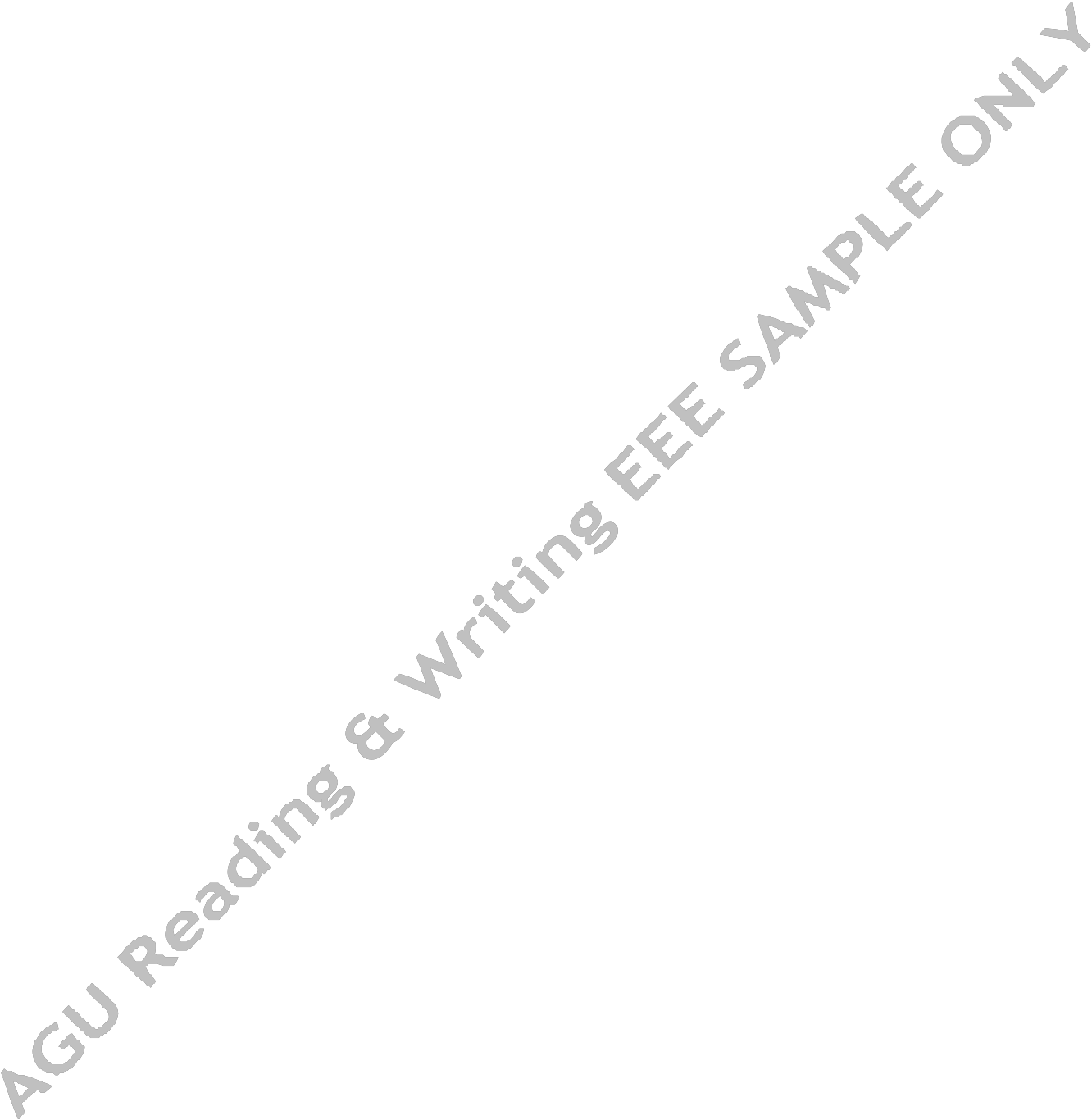 the Americas. Toronto is a very multicultural city, because different people from around the world have moved to Toronto to live since the 20th century. We asked Toronto resident Cengiz about life in the city. Here is what he said. “What I like most about Toronto is its diverse food. There are also many beautiful parks to visit. The parks have places where we can eat and play sports. Many people also like to walk their dogs there.” “The only bad thing about living in Toronto is the cold winters. The temperature can sometimes be -30C. This does not make it fun to go to the park. But we can drive to the mountains to ski or snowboard. Hockey, which is played on ice, is another popular winter sport in Toronto. The city’s hockey team is called the Maple Leafs but the last time they won the Stanley Cup was 49 years ago!” The City of Toronto - Fact SheetCountry	Canada Province	Ontario Districts 	East York, Etobicoke, North York, Old Toronto, Scarborough, York Founded	August 27, 1793   Incorporated	March 6, 1834  Government • Mayor 	John Tory  • Council 	Toronto City Council  • MPs 	Bill Blair Carolyn Bennett Arnold Chan Arif Virani Area • City 	630 km2 (240 sq mi)  • Urban 	1,749 km2 (675 sq mi)  • Metro 	5,905 km2 (2,280 sq mi) Population (2011)  • City (Metro) 	5,583,064  • Density 	4,149/km2 (10,750/sq mi) Foundation Exemption Examination – Reading TasksRead the text and write the correct answer.1) Which country is Toronto in?_____________________________________________________________________________________________2) Which province does Cengiz live in?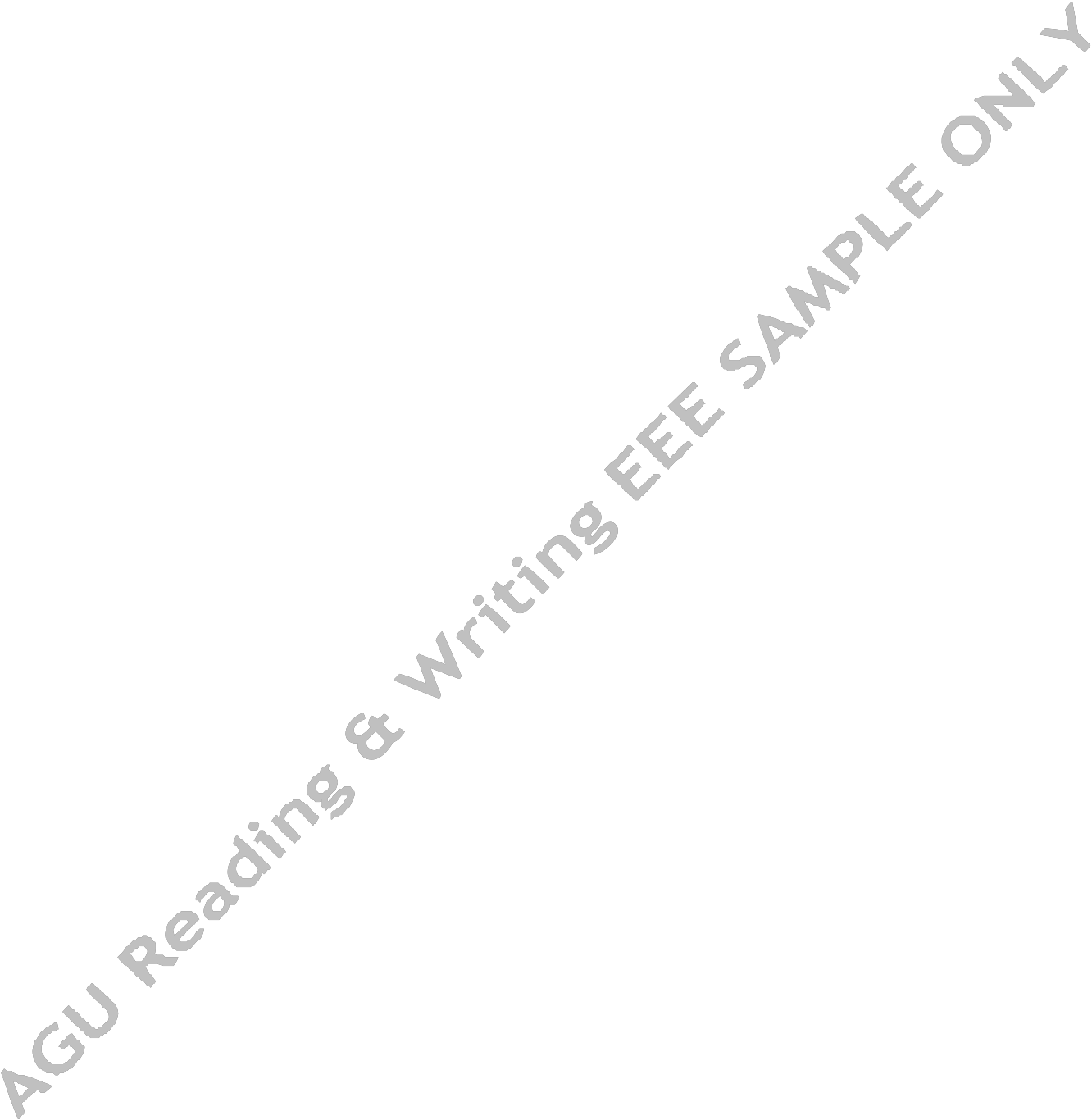 _____________________________________________________________________________________________3) What is Cengiz’s favourite thing about Toronto?_____________________________________________________________________________________________4) What does Cengiz  not like about Toronto?_____________________________________________________________________________________________5) Where do people like to walk their dogs in Toronto?_____________________________________________________________________________________________6) What sport is played on ice?_____________________________________________________________________________________________7) What year did the Maple Leafs win their last Stanley Cup?_____________________________________________________________________________________________8) How many people live in Toronto?_____________________________________________________________________________________________9) Who is the mayor of Toronto?_____________________________________________________________________________________________10) Which year was Toronto founded?_____________________________________________________________________________________________Foundation Exemption Examination – Writing TaskChoose ONE picture. Write a paragraph about it.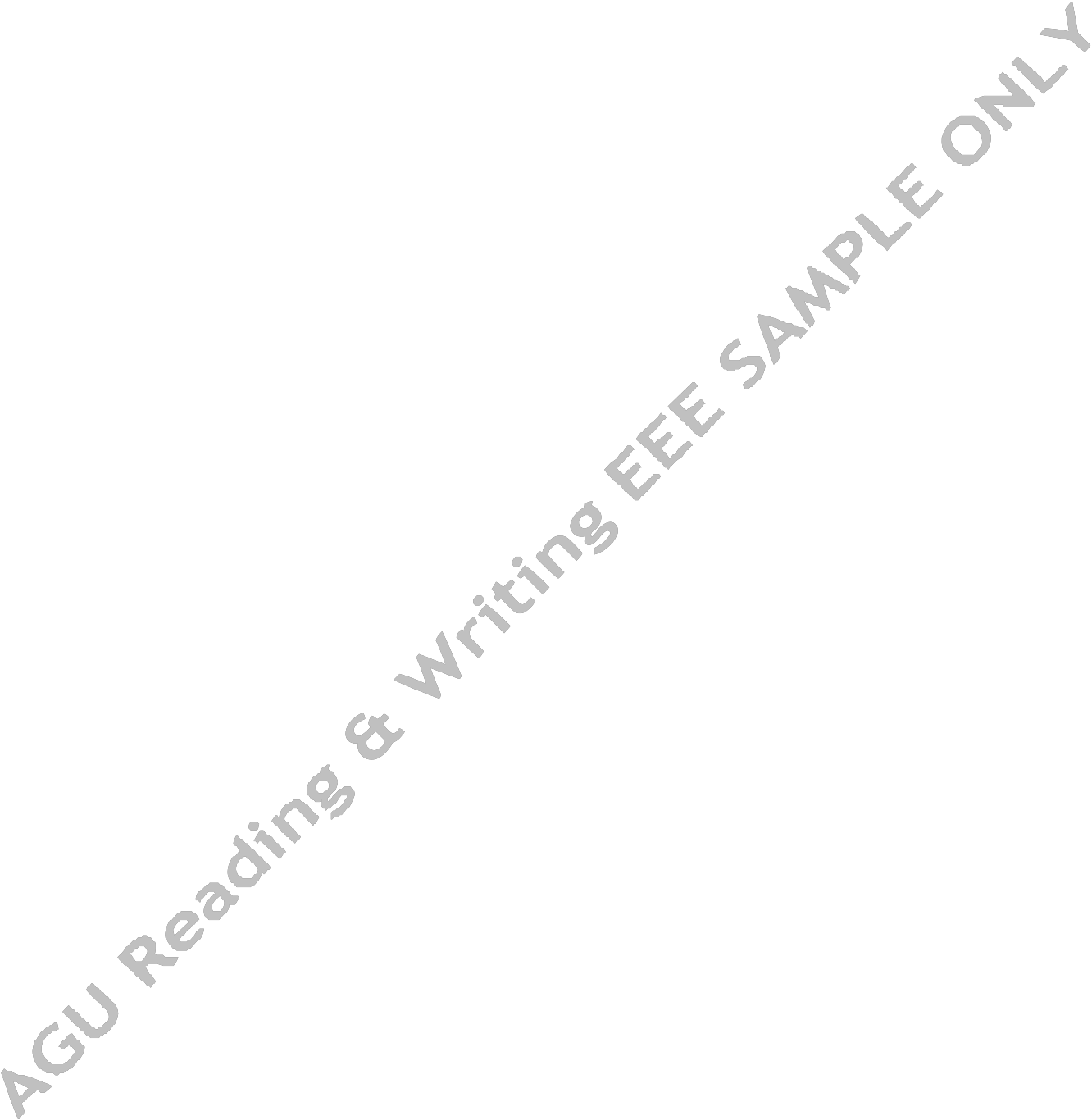 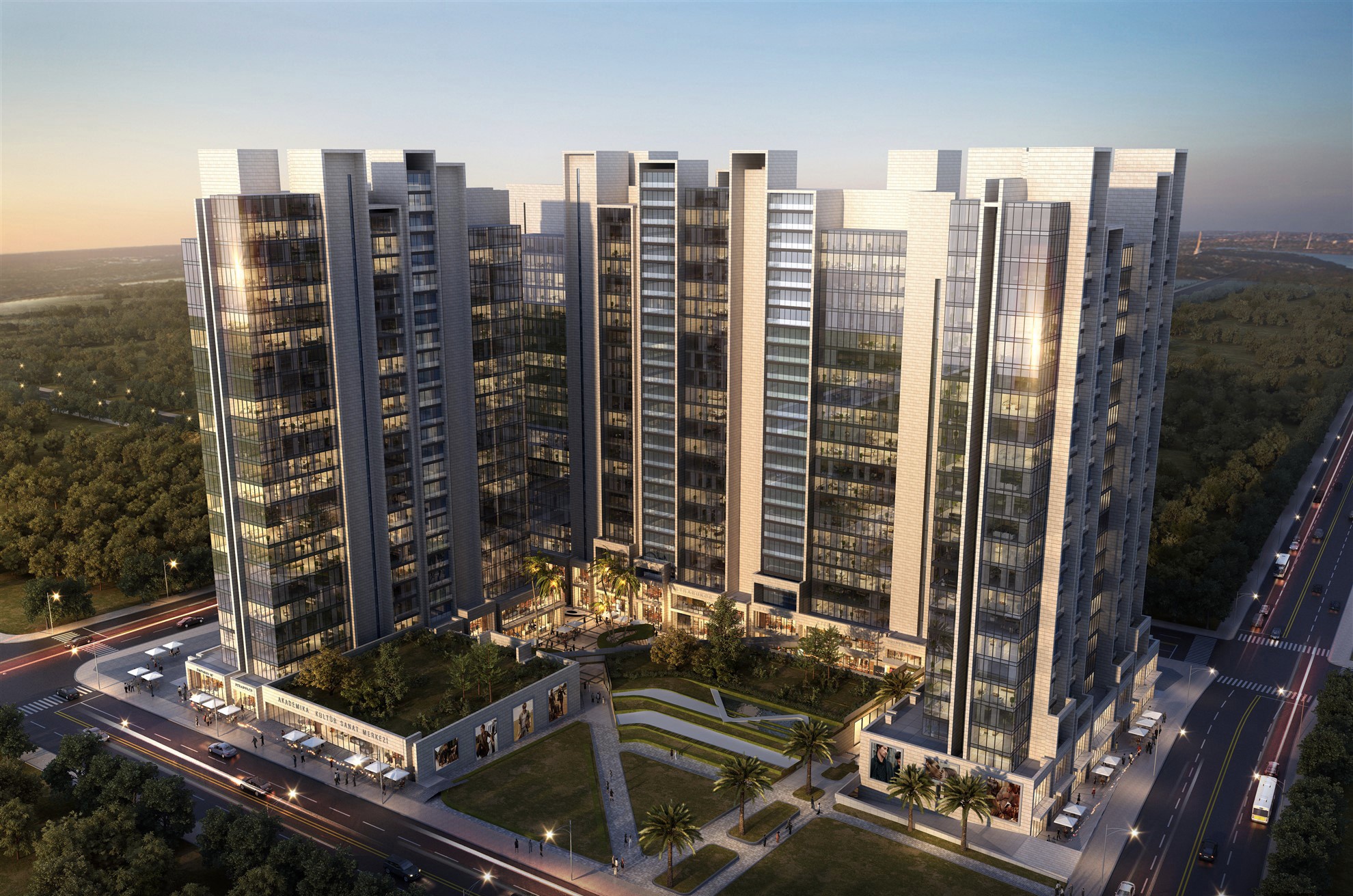 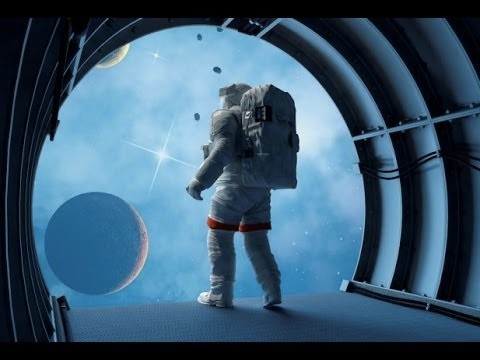 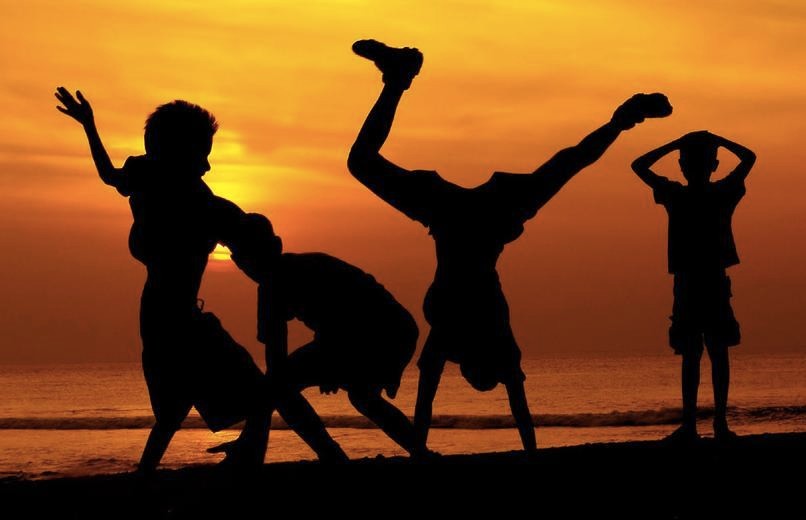 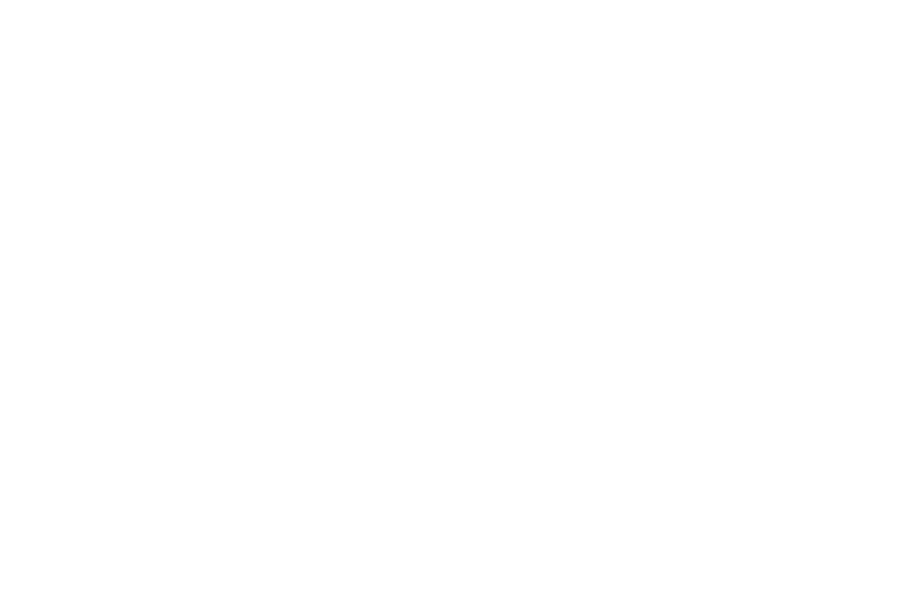 Picture A 	Picture BTick the box ☐ to show which picture you are writing about: ☐ Picture A☐ Picture B☐ Picture CPicture C